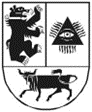 ŠIAULIŲ ................................................. DIREKTORIUS                         ĮSAKYMAS       DĖL PREMIJOS SKYRIMO ...........................................20....... m. ........... d. Nr. .........ŠiauliaiVadovaudamasi(s) Lietuvos Respublikos biudžetinių įstaigų įstatymo 9 straipsnio 2 ir 3 dalimis, Lietuvos Respublikos valstybės ir savivaldybių įstaigų darbuotojų darbo apmokėjimo ir komisijų narių atlygio už darbą įstatymo 12 straipsniu, Šiaulių (įstaigos pavadinimas) (toliau – Įstaiga) darbuotojų, dirbančių pagal darbo sutartis, darbo apmokėjimo sistemos aprašo, patvirtinto Įstaigos direktoriaus 20.. m. ........ d. įsakymu Nr. .... , ...... punktu, atsižvelgdama(s) į (nurodomos aplinkybės dėl kurių priimtas sprendimas skirti premiją, pav. į gautą 20... m. .............. d. pasiūlymą / prašymą dėl premijos skyrimo):Skiriu Šiaulių (įstaigos pavadinimas) (darbuotojo pareigos, Vardas, Pavardė) .... procentų darbuotojo pareiginės algos pastoviosios dalies (arba nurodyti sumą) dydžio premiją (pastaba: Biudžetinių įstaigų darbuotojams gali būti skiriamos premijos, neviršijant biudžetinės įstaigos darbo užmokesčiui skirtų lėšų ir negali viršyti darbuotojui nustatytos pareiginės algos pastoviosios dalies dydžio), atlikus vienkartines ypač svarbias įstaigos veiklai užduotis (nurodomi atlikti svarbūs įstaigai darbai(-s)).Nurodau Šiaulių apskaitos centrui premiją sumokėti su 20..... m. .................... mėnesio darbo užmokesčiu iš ........................ lėšų (pastaba: premija gali būti skiriama ne daugiau kaip kartą per metus).Direktorius (-ė) 				       					Vardas, PavardėSusipažinau: ________________________________________________          			(Darbuotojo vardas, pavardė, parašas, data)